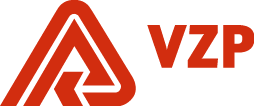 O B J E D N Á V K A	č. 4600001452					(prosím, tuto identifikaci uvádějte na faktuře)					26/2016 – OM - 2016VZP ČR závazně objednává u společnosti Knowlimits služby dle Smlouvy č. 4600001452 a to dle příloh „Digital media plan“ v rámci Akviziční kampaně Léto 2016 – print a online, které jsou součástí této objednávky. Cena celkem Datum plnění: Další ujednání:Za VZP ČR						Za Knowlimits s. r. o.objednávku zadává                                                    objednávku přijímáIng. Aneta Majerníčková				vedoucí oddělení marketingu					V Praze 25. 7. 2016				            V Praze objednávku vystavil: Roman LuňáčekOdběratel:Všeobecná zdravotní pojišťovna České republiky, dále jen VZP ČROrlická 4/2020130 00 Praha 3IČ: 41197518DIČ: CZ 41197518č. účtu: 30007-22225-884/0600Dodavatel:Knowlimits s. r. o.Piškova 1948/16155 00, Praha 5IČ: 63677792DIČ: CZ63677792Bankovní spojení: Bank Austria Creditanstalt Czech Republic a. s.Číslo účtu: 2107444014/27003 173 939,- Kč včetně fee a bez DPH; 3 840 466,- Kč včetně fee a DPH Srpen - září 2016Objednávka je Dodavatelem akceptována. Obě smluvní strany se řídí ustanoveními, která obsahuje Rámcová smlouva č. 4600001452. Splatnost faktury je 30 dní od jejího doručení do sídla VZP ČR, Orlická 4/2020, 130 00 Praha 3. Účtováno bude na základě faktury doručené společně s prokázaným plněním na výše uvedenou adresu VZP ČR.